Nyári napközis táborTisztelt Szülők!Kedves Gyerekek!A 2020-2021-es tanév befejeztével, a Szent Kereszt Katolikus Általános Iskola és Óvoda pedagógusai szervezik és vezetik Cegléd Város Önkormányzatának Nyári Napközis Táborát. Helyszín: Szent Kereszt Katolikus Általános Iskola és Óvoda (2700 Cegléd, Pesti út 2-4.)Időpontja: 2021. június 16-július 16-ig, 5 héten át, ½ 8-16 óráig. Térítési díj: 800 Ft/nap, amely magába foglalja a tízórait, az ebédet és az uzsonnát. A tanév során kapott étkezési támogatás (pl. 3 vagy több gyerek, GYVK-ban résesülők) a tábor idejére nem vehető igénybe. Hiányzás esetén, a csekken befizetett étkezést visszatéríteni nem tudjuk. A gyermekeknek az első tábori napján az étkezés befizetését igazoló csekket hoznia kell. A jelentkezési lapot 2021. május 28-ig kérjük iskolájukban leadni. --------------------------------------------levágandó----------------------------------------------- Jelentkezési lap Gyermek neve: …………………………………………………………………………………. Iskolája:  ……………………………………………………………………………………… Osztálya: ……………………………………………………………………………………… Lakcíme: ……………………………………………………………………………………… Szülő/gondviselő neve: ………………………………………………………………………… Napközben elérhető telefonszám: …………………………………………………………….. Fontos információ (gyógyszer/allergia stb): ……………………………………………………Kérem, jelölje be (X), mely napokra igényli a nyári napközis tábort gyermekének!Büntetőjogi felelősségem tudatában kijelentem, hogy az igényelt napokra az étkezési díjat előre befizetem. Tudomásul veszem, hogy amennyiben gyermekem vét a házirend ellen, a táborból kizárható.…………………………………… .szülő/gondviselő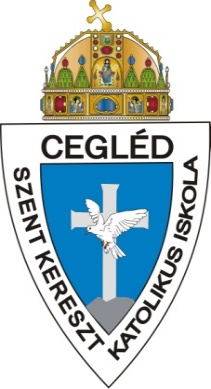 szent keresztKatolikus Általános IskolaÉS ÓVODA2700 Cegléd, Pesti út 2–4.Igazgató: Sági AnikóOM azonosító: 037300e-mail: ig@szkkio.hu   Levelezési cím:    2701 Cegléd Pf.48  Telefon: 53/311-990  Mobil: 30/463-88051. hét2. hét3. hét4. hét5. hét06.14.06.21.06.28.07.05.07.12.06.15.06.22.06.29.07.06.07.13.06.16.06.23.06.30.07.07.07.14.06.17.06.24.07.01.07.08.07.15.06.18.06.25.07.02.07.09.07.16.